REMINDER: IF POSSIBLE, PLEASE COMPLETE THIS FORM ONLINEhttps://parishreturns.churchofengland.org/Please complete this form for your CHURCH. If there is more than one church in your parish, then please complete and submit a separate form for each church. Fresh expressions of church should be included in your numbers. For help in identifying fresh expressions of Church please turn to the last page of this form or visit https://freshexpressions.org.uk/about/what-is-a-fresh-expression/ If you are unsure, please get in touch with us and ask. Please complete all questions as far as possible. Any empty boxes will be treated as ‘unknown’ and may be queried later as missing data. Electoral Roll1. How many people are on the Electoral Roll, as reported at the Annual Parochial Church Meeting in 2022? Usual Sunday Attendance2. How many people attend your church in person on a usual Sunday, when there is a service?Easter3. How many people came in person to your church at Easter 2022?Advent and Christmas4. How many people came to special services run by your church during Advent 2022?5. How many people came to your church at Christmas 2022?October CountHow many people came to your church in person in October 2022?This includes the number of people attending services and acts of worship, on Sunday and during the week. You are asked to enter a count for each of the four consecutive weeks. Each weekly count should be allocated by Sunday or weekdays; adults or children; and type of service (Church, fresh expressions of church or school services).Number of services: how many services were held, split between the Sunday or during the week. Enter ‘0’ if there were none.Fresh expressions of church: include fresh expressions of church unless they have opted to submit their own return.Adults: Over 16 years old. Please include those leading the service/s.Children and young people: Under 16 years old. Weekdays: People who attended ONLY during the week and NOT on Sunday, i.e. if they have already attended a Sunday service, please try not to count them again if they attend another activity during the week.Please INCLUDE: Activities in which worship is the prime purpose and predominant feature. The number of adults and children attending services and Sunday schools or equivalent activitiesClergy and other ministers who received communion/ attended services All visitors at services, for example those attending baptismsThose celebrating the Eucharist outside the church, for example at home, in prison or in hospitalPlease DO NOT include: Activities with only some worship element, such as house groups, parent and toddler groups, Alpha courses, social events such as harvest suppers and some prayer groups. Also, please do not report here attendance from weddings or funeral services6. Were there any in person church services or fresh expressions of Church during October 2022? (If yes, please do include attendance at them in the October count section)In person services  			Yes 		  No Fresh expressions                      	Yes 		  NoSchool services			Yes 		    NoHow many people attended your church in person during October 2022?If possible, please count each person only once in any week, even if they attended more than onceIf there were exceptional circumstances that led to unusual October attendance figures in 2022, let us know in the comment box at the end of this formPlease describe below if any of the attendance figures are unusual for any reason (e.g. Harvest Festival or half-term) and the impact on figures.Acts of Worship in Schools7. How often does your ministry team lead acts of worship in schools?This question refers to acts of worship in school buildings rather than in your church or church building (services held for schools in your church should be included within the October count, Easter or Christmas figures where appropriate)Please include any school-based acts of worship that are led by a person who holds office or responsibility for ministry within your church'Usually' refers to during term-time or when the school is open, ignoring school holidaysPlease tick one box as the closest estimateNeverOccasionally / ad hocUsually once or twice a termUsually once a monthUsually once a fortnightUsually once a weekUsually more than once a weekIf there is no school in your parish tick here: ‘Church at Home’By 'Church at Home services' we mean 'any and all services offered remotely', including online services (live streamed or pre-recorded), services by telephone, or services that were emailed or posted. These services may be 'attended' from home or in some cases from another location such as a hospital or whilst on holiday. For some churches the focus has been pastoral care and practical ministry, with people being referred to 'Church at Home' services from elsewhere, such as from other local churches or the cathedral.8a. Did your church offer any ‘Church at Home’ services during October 2022? You may have offered these at church, parish or benefice level or as other groups of churches.  Yes	 	 No8b. If Yes, in how many weeks during October did your church offer any ‘Church at Home’ services?      4 weeks 		 3 weeks		  2 weeks               1 week8c. If Yes, What was the usual number of people “attending” your ‘Church at Home’ services each week that you offered Church at Home services in October?Please see https://www.churchofengland.org/media/25032 for some guidance about how to count ‘Church at Home’ attendanceIf you do not have exact figures, please give your best estimate. If ‘Church at Home’ services were offered as a group of churches, for example as a parish, benefice or group, then please agree which church will report the ‘Church at Home’ attendance to avoid double counting attendanceWorshipping Community / Joiners and Leavers9. How many people are in your ‘worshipping community’ at the end of 2022?Please complete all of the boxes, as far as you can. If there is no-one in that category, please write ‘0’. Please include any person who attends your church regularly, for example at least once a month, or would attend if they were not prevented by illness, infirmity or temporary absenceInclude all congregations in your church, including fresh expressionsDo not include visitors, e.g. holidaymakers, baptism parties etc. Do not include people who consider their ‘home’ church to be another churchDo not include people who left the church earlier in the year (they are counted in the next question)Of those younger adults (Aged 18-69) you have identified in the central box above,please could you further indicate how many of them may be aged 18-34:10. How has your worshipping community changed during 2022? Think about your regular worshipping community at the end of 2022. This is an additional question to record any changes that have occurred across the year, such as joiners or leavers.11. How many of the people in your worshipping community, as reported in question 9, are entirely or predominantly 'Church at Home' worshippers? If you are not sure, please give your best estimate Fresh Expressions12. What regular fresh expressions are supported by your church?A fresh expression of church is a form of church established primarily for the benefit of people who are not yet ‘members’ of any church. Here you are asked to describe aspects of the way the fresh expression is run, rather than providing numbers on attendance. For help in identifying fresh expressions of church please visit please visit https://freshexpressions.org.uk/about/what-is-a-fresh-expression/. or use the ‘Choice tree’ here: https://www.churchofengland.org/sites/default/files/2017-10/freshexpressionschoicetree.pdfIf you remain unsure about whether an activity or service meets the definition of a fresh expression, please DO include it hereDo not include Alpha courses or outreach activities that do not include worshipNo fresh expressions of church (If your church did NOT hold fresh expressions of church during 2022 please tick here and leave the boxes below blank.) If your church supports any additional fresh expressions of Church, please describe them briefly in the box below.Baptisms, Weddings, and Funerals13. How many baptisms and thanksgivings for the gift of a child were held at your church between 1st January 2022 and 31st December 2022?If separate services of thanksgiving and baptism were held for an individual both should be included here14. How many marriages and services of prayer and dedication after civil marriage were held at your church between 1st January 2022 and 31st December 2022?15. How many funeral services were held by or on behalf of your church between 1st January 2022 and 31st December 2022?Include all funerals that were conducted on behalf of the church/parish by any minister including Readers, stipendiary clergy, non-stipendiary clergy and retired clergy17. This year there is a special focus question about social action. Churches' engagement with their communities and responses to social issues can take many forms. This question asks about your church's involvement in those activities that previous research has suggested are amongst the most widespread. Please only include organised activities that are primarily run for the benefit of the wider community (not primarily for the church congregation) If you are unable to complete this question, please leave it blank18. Were there any exceptional circumstances (e.g. an interregnum or building works) or significant changes that may have led to unusual figures in this return?19. Outreach We are aware that many churches are doing wonderful things which do not come under any specific category on the stats for mission form. If you would like to inform us of good examples of outreach that your church is doing, please include these in the box below. You do not need to provide numbers involve unless you wish to do so. Thank you for completing this return on behalf of your church.Your contribution is essential to the on-going care and understanding of our churches and congregation; and your diligence, time and effort are highly appreciated.Please take a moment to review your answers and make sure that you have completed every question as far as possible and not left any questions blank (use ‘0’ where necessary). Blank answers are often queried with the Diocese later. Please record below the contact details for the person who has completed this form (or the lead person if more than one individual has helped with the return).Name:							Position:Telephone or email:					Date of completion: Please keep a copy of this form so that the church has it to refer to when filling out next year’s forms.Richard Barrett			Simon FosterMission Coordinator 		Mission Team LeaderPlease return this form to Richard Barrett,richard.barrett@lichfield.anglican.org St Mary’s House, The Close, Lichfield. WS13 7LD.Identifying fresh expressions of Church: fresh expression choice tree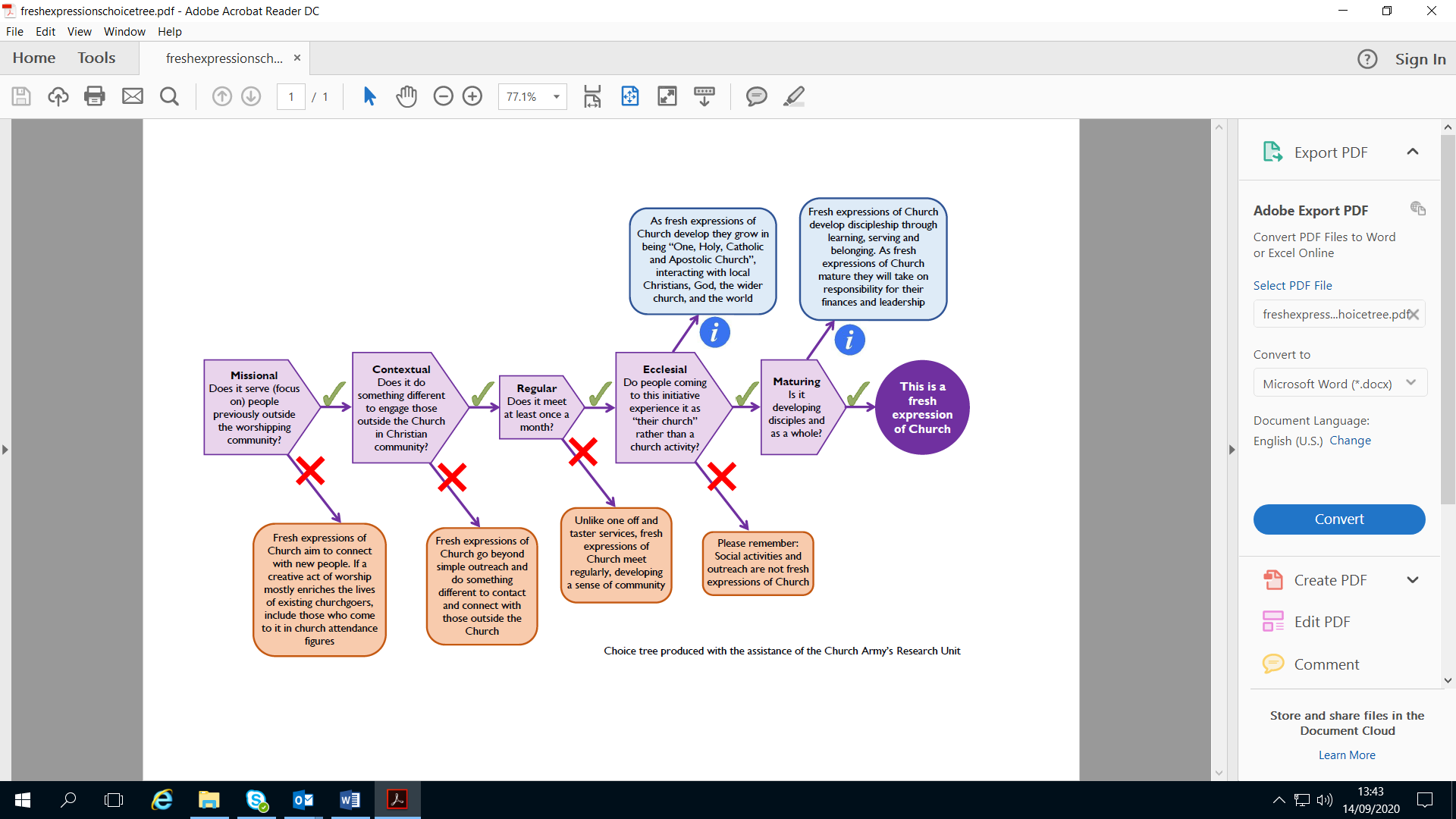 LICHFIELD DIOCESE STATISTICS FOR MISSION: 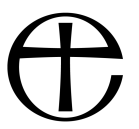 JANUARY - DECEMBER 2022LICHFIELD DIOCESE STATISTICS FOR MISSION: JANUARY - DECEMBER 2022Church name: Church name: Parish: Deanery: 1a. Number on the church Electoral Roll2a. Adults (16 years old and over)2b. Children and young people (under 16 years old)3a. Number of communicants at service(s) on Easter Day and vigil service on Easter Eve3b. Total number of people attending worship (including communicants) at service(s) on Easter Day and vigil service on Easter Eve4a. Total number attending special services run by the church during advent (from Monday after Advent Sunday until 23rd December), for example nativities, carols on the green, crib services etc, which were held for the congregation and local community4b. Total number attending special services run by the church during advent (from Monday after Advent Sunday until 23rd December), for example nativities, carols on the green, school carol services etc, which were held specifically for civic or school organisations5a. Number of communicants at any service on Christmas Eve or Christmas Day (This will include Crib and Nativity Services held on Christmas Eve). 5b. Total number, including communicants, attending worship at any service on Christmas Eve or Christmas Day (This may include Crib and Nativity Services held on Christmas Eve).5a.1Number of servicesAdultAdultAdultChildren and young peopleChildren and young peopleChildren and young people5a.1Number of servicesChurchFresh expressionsSchool serviceChurchFresh expressionsSchool serviceSunday 2nd   OctoberWeekdays  3rd - 8th 5a.2Number of servicesAdultAdultAdultChildren and young peopleChildren and young peopleChildren and young people5a.2Number of servicesChurchFresh expressionsSchool serviceChurchFresh expressionsSchool serviceSunday 9th OctoberWeekdays 10th – 15th5a.3Number of servicesAdultAdultAdultChildren and young peopleChildren and young peopleChildren and young people5a.3Number of servicesChurchFresh expressionsSchool serviceChurchFresh expressionsSchool serviceSunday 16th OctoberWeekdays 17th- 22nd  5a.4Number of servicesAdultAdultAdultChildren and young peopleChildren and young peopleChildren and young people5a.4Number of servicesChurchFresh expressionsSchool serviceChurchFresh expressionsSchool serviceSunday 23rd  OctoberWeekdays 24th-29th Children 
(Age 0-10)Young People 
(Age 11-17)Adults
(Age 18-69)Adults
(Age 70+)TOTALTOTAL joinedTOTAL leftAdults (Age 18+)Children and young peopleName of fresh expressionDescription of activityWhere is it held? (please tick all that apply)□ Church                    □ Church Hall □ Other (please note where): ______________________How often?□ Weekly                    □ Fortnightly          □ Monthly                   □ Quarterly                 □ Other (please note how often)Age group aimed at? (please tick all that apply)□ ALL ages                 □ Family               □ 0-4                 □ 5-10 □ 11-17                       □ 18-39                 □ 40-69             □ 70+Who attends? (please tick all that apply)□ Attendees include people who regularly come to other services                   □ Attendees include people who occasionally to other services                                □ Attendees include people who never to other services                   Name of fresh expressionDescription of activityWhere is it held? (please tick all that apply)□ Church                    □ Church Hall □ Other (please note where): ______________________How often?□ Weekly                    □ Fortnightly          □ Monthly                   □ Quarterly                 □ Other (please note how often)Age group aimed at? (please tick all that apply)□ ALL ages                 □ Family               □ 0-4                 □ 5-10 □ 11-17                       □ 18-39                 □ 40-69             □ 70+Who attends? (please tick all that apply)□ Attendees include people who regularly come to other services                   □ Attendees include people who occasionally to other services                                □ Attendees include people who never to other services                   Name of fresh expressionDescription of activityWhere is it held? (please tick all that apply)□ Church                    □ Church Hall □ Other (please note where): ______________________How often?□ Weekly                    □ Fortnightly          □ Monthly                   □ Quarterly                 □ Other (please note how often)Age group aimed at? (please tick all that apply)□ ALL ages                 □ Family               □ 0-4                 □ 5-10 □ 11-17                       □ 18-39                 □ 40-69             □ 70+Who attends? (please tick all that apply)□ Attendees include people who regularly come to other services                   □ Attendees include people who occasionally to other services                                □ Attendees include people who never to other services                   Infants 
(<1 year)Children 
(1-4 years)Children 
(5-10 years)Young People
(11-17 years)Adults(18+)Number of persons baptisedNumber of children for whom a thanksgiving service for the gift (birth or adoption) of a child was heldN/ANumber of couples married in churchNumber of couples for whom a service of prayer and dedication was held in church (after civil marriage)Number of deceased for whom a funeral service was held in the churchNumber of deceased for whom a full funeral service was conducted (on behalf of this church) at a crematorium or cemetery, excluding committal only and burial of ashes onlyNumber of deceased for whom a committal only or a burial of ashes only was conducted by a member of your ministry teamPlease tick all that apply to your church.Please tick as many columns as apply for each activity.Our church is responsible for running this activity.Our church hosts this activity in its own building(s)Our church does this activity in partnership with others (e.g a church, charity, community group, faith group)Our church supports this activity in other ways e.g. volunteers, donations.Community CafeFood BankHoliday/ Breakfast/ After-school clubs for ChildrenLunch club, coffee morning, or similar hospitality for older peopleMoney Matters and debt adviceNight shelter or other homelessness provisionParent/Carer and Toddler group or play groupPastoral provision for the wider community (e.g. Street Pastors. counselling/support, befriending schemes.Youth work (for wider community)Other community activity (please specify)